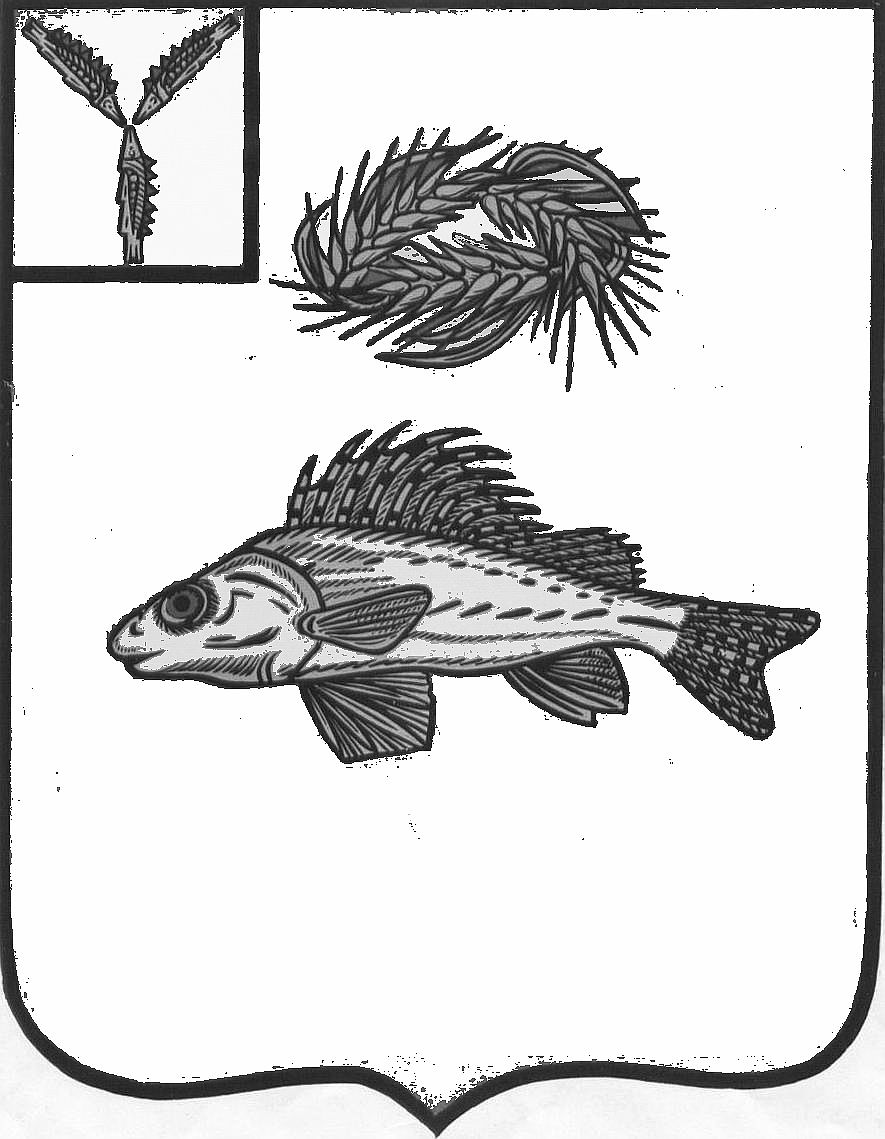                                РАЙОННОЕ СОБРАНИЕершовского муниципального районасаратовской областиРЕШЕНИЕот 23 декабря 2021 года № 43-300О назначении председателя контрольно-счетной комиссии Ершовского муниципального района           В соответствии с Федеральным законом от 6 октября 2003 года № 131 - ФЗ «Об общих принципах организации местного самоуправления в Российской Федерации», Федеральным законом от 7 февраля 2011 года № 6-ФЗ «Об общих принципах организации и деятельности контрольно-счетных органов субъектов Российской Федерации и муниципальных образований», руководствуясь Уставом Ершовского муниципального района Саратовской области, Положением «О контрольно-счетной комиссии Ершовского муниципального района Саратовской области», районное Собрание РЕШИЛО:	1. Назначить председателем контрольно-счетной комиссии Ершовского муниципального района Фатееву Ирину Васильевну с 24 декабря 2021 года, исполняющей обязанности на постоянной основе, сроком на 5 лет. 2. Решение районного Собрания от 19 июля 2019г. №13-64 «О назначении председателя контрольно-счетной комиссии Ершовского муниципального района» признать утратившим силу.		    3. Настоящее решение вступает в силу со дня его принятия.4. Разместить настоящее решение на официальном сайте администрации Ершовского муниципального района в сети Интернет.Глава Ершовского муниципального района                                   В.П. Бурлаков